INDICAÇÃO Nº 1695/2020Sugere ao Poder Executivo Municipal serviços de roçagem e limpeza de rotatória, defronte o nº 900 da Rua Carijós no Distrito Industrial.Excelentíssimo Senhor Prefeito Municipal, Nos termos do Art. 108 do Regimento Interno desta Casa de Leis, dirijo-me a Vossa Excelência para sugerir que, por intermédio do Setor competente, execute serviços de roçagem e limpeza de rotatória, defronte o nº 900 da Rua Carijós no Distrito Industrial.Justificativa:Conforme solicitação de condutores que trafegam diariamente pela Rua Carijós, solicitamos a roçagem e limpeza da referida rotatória, uma vez que se encontra com mato alto obstruindo a visão dos motoristas e pedestres.Plenário “Dr. Tancredo Neves”, em 07 de agosto de 2.020.JOSÉ ANTÔNIO FERREIRA“Dr. José”-vereador-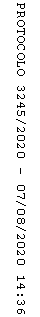 